UNIVERSIDAD DE EL SALVADOR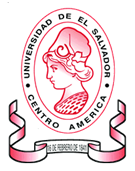 FACULTAD DE INGENIERÍA Y ARQUITECTURAADMINISTRACIÓN ACADÉMICATRASLADOREGLAMENTO DE LA GESTION ACADEMICO-ADMINISTRATIVA DE LA UNIVERSIDAD DE EL SALVADOR.TRASLADOART. 163 El traslado de estudiantes entre facultades, es la acción voluntaria o forzada, que realiza un estudiante para continuar el estudio de la misma carrera en diferente Facultad. Se consideran razones de traslado forzado, cuando el estudiante cambia de domicilio familiar o laboral y enfermedad. TRASLADO AUTOMÁTICO. Los traslados provenientes de carreras que se sirven en forma incompleta en las Facultades serán automáticos. SOLICITUD DE TRASLADO. El estudiante podrá realizar traslado de una Facultad a otra, en los períodos señalados por el Consejo Superior Universitario. La solicitud de traslado deberá ser suscrita por el interesado, dirigida y resuelta por la Junta Directiva de la Facultad a la que solicita el traslado y cumplirá con lo exigido en el artículo 159 del presente Reglamento. El traslado procederá para aquel estudiante que haya inscrito y cursado las Unidades de Aprendizaje de un año académico, como mínimo.INDICACIONES PARA ELABORAR SOLICITUD DE TRASLADOUtilice el formato de la página tresSobrescriba la información personal en los espacios correspondientesImprima en papel bond tamaño carta, letras color negro.NO RECIBIREMOS SOLICITUDES ELABORADAS A MANOPRESENTAR:Solicitud de tramite con la justificación del casoOriginal y fotocopia de F-2Original y copia de Documento Único Estudiantil (un solo frente, al 150% de ampliación)Solvencia de Biblioteca de la Facultad de procedencia, Solvencia de la Biblioteca Central, Solvencia de Material y Equipo de laboratorioResultados de Prueba de Aptitudes (derogado)Constancia de no tener pendiente el cumplimiento de sanción disciplinaria, emitida por el Secretario de la Facultad de origen. Solvencia de pago de Matrículas y Cuotas de Escolaridad (tramitar en ACME)Según el caso:         - Estudiantes Activos                                      Hoja de Inscripción asignaturas del ciclo          - Estudiantes que solicitaron retiro oficial       Comprobante de Activación del ciclo          - Alumnos inactivos                                         Comprobante de Activación del cicloNO RECIBIREMOS SOLICITUDES INCOMPLETASCiudad Universitaria, __ de ________ del 201__Señores Miembros de Junta Directiva Facultad de Ingeniería y ArquitecturaPresente.Yo, ___________________, ____________________ con carné No.________ de	APELLIDOS					NOMBRESla especialidad de __________________________________________________.Atentamente solicito TRASLADO __________________ DE LA FACULTAD    AUTOMÁTICO, VOLUNTARIO O FORZADOMULTIDISCIPLINARIA  _________________ A LA FACULTAD DE INGENIERÍA Y             (OCCIDENTAL, ORIENTAL, PARACENTRAL)ARQUITECTURA, para el ciclo __ del año 201__. Causas por las cuales presento esta solicitud son: ______ ____________________________________________________________________________________________________________________________________________________________________________________Declaro que: Este es mi  (primer o segundo) trasladoSolicité y me concedieron Cambio de Carrera en el ciclo __ del año ______Reprobé asignaturas en segunda matrícula en el ciclo __ del año______ Cursé asignaturas de otro Plan de Estudios de otra carrera en el ciclo __ del año_____Solicité Validación para la asignatura ____________ en el ciclo __ del año ___Solicité modificación y/o corrección de nombres y/o apellidos en el ciclo _ del año ____Ultimo ciclo inscrito __ del año ____ ; asignaturas inscritas: 1.- ___________________ 2.- ______________________________ 3.-  _________________________________ 4._______________________________ 5.- _________________________________En espera de una solución favorable a mi solicitud, se suscribe de ustedes, Atentamente.F: ____________________________AlumnoDIRECCION_________________________________________________________.Teléfono _____________    Cel.______________	Email:____________________